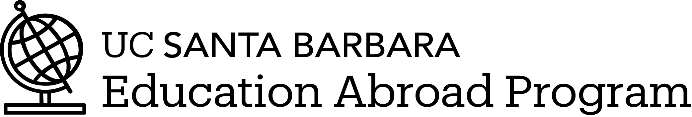 UCSB EAP Freeman Internship Scholarship Statement of PurposeName: _________________ UCEAP Country: _________________ UCEAP Program: _________________Please type your responses directly below each question. Your answers will be considered in selection decisions and should be thoughtful and articulate. 
________________________________________________________________________________________Indicate the type of organization that you would like to intern for and explain your preference. How do you plan to research possible organizations?Share any relevant experience you have related to your desired internship placement, host country, and/or host country’s culture.Tell us how you expect an internship to impact your academic and career pursuits. What do you hope to learn and what skills do you hope to gain from your internship?


Tell us how you plan to successfully hold an internship abroad while continuing to make academic progress towards your degree.

